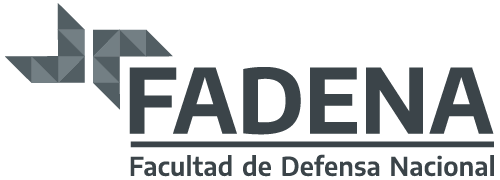 MODELO DE CURRICULUM VITAECURRICULUM VITAE1. DATOS PERSONALES Apellido/s: ............................................................................................................ Nombre/s: ............................................................................................................. Fecha de Nacimiento:......................... Lugar:….……………………….................. Edad:....................Nacionalidad:…....................................................................... LE/LC/DNI/PASAPORTE (para extranjeros) Nº:................................................... Estado Civil…........................................................................................................ Domicilio Particular:............................................................................................... Código Postal: ....................................................................................................... Teléfono Fijo:......................................................................................................... Teléfono Móvil:....................................................................................................... Correo Electrónico:................................................................................................ Domicilio Laboral:............................................................................................... TEL:........................................................FAX:...................................................... Correo Electrónico:............................................................................................. C.U.I.L : 2. TÍTULO/S UNIVERSITARIO/S DE GRADO (Indicar universidad, facultad, año de ingreso y año de egreso) …………………………….3. TÍTULO/S DE POSGRADO (Indicar universidad, facultad, año de ingreso y año de egreso) ………………………4. OTROS ESTUDIOS (Cursos, seminarios, congresos, jornadas, indicar institución y fecha de realización) …………………………………………………………………5. IDIOMAS (marcar con “X” lo que corresponda) 6. INVESTIGACIÓN (Especificar nombre del proyecto, tipo de participación, institución patrocinante, dirección de tesinas, trabajos finales, tesis, etc.) -……………………………………………………………………………………………….7. PUBLICACIONES (Artículos, capítulos de libros, libros. Consignar si es autor, coautor, editor, compilador, coordinador, etc. En el caso de los artículos consignar si su publicación fue sujeta a referato. En todos los casos hacer constar editorial, publicación y fecha de edición) …………………………………………………………………………8. BECAS Y SUBSIDIOS OBTENIDOS (Consignar la institución otorgante, fecha de otorgamiento y tipo de beca o subsidio) ……………………………………………………………………..9. PARTICIPACIÓN EN EVENTOS CIENTÍFICOS (Consignar si fueron presentados trabajos para exposición, si el evento es nacional o internacional, institución organizadora y fecha y lugar de realización) ………………………………………………………………………………………………10. PERTENENCIA A INSTITUCIONES CIENTÍFICAS …………………………………………………………………………11. CARGOS DOCENTES ACTUALES (Indicar institución, asignatura, cargo y designación docente, antigüedad del cargo) A. Cargos docentes de grado: ……………………B. Cargos docentes de posgrado: ……………………………..12. ANTECEDENTES DOCENTES (Indicar institución, asignatura, cargo docente, período en el que se desempeñó) A. Antecedentes docentes de grado: …………………………B. Antecedentes docentes de posgrado: ……………………………13. CARGOS DIRECTIVOS EN EDUCACIÓN (Consignar la institución, el cargo y el período en el que se desempeñó) ………………………………………………………………………14. PARTICIPACIÓN COMO JURADO EN CONCURSOS DOCENTES (Consignar la institución, fecha y lugar) ………………………………………………………..15. ANTECEDENTES PROFESIONALES (Consignar el desempeño en instituciones oficiales, privadas, nacionales o internacionales, cargo, período) 16. CARGOS PÚBLICOS, CONSULTORÍAS, ASESORÍAS …………………………………………………………………………………….17. PREMIOS Y DISTINCIONES RECIBIDOS (Denominación, institución otorgante, fecha) ………………………………18. REFERENCIAS ACADÉMICAS Y/O PROFESIONALES……………. (Consignar dos datos de contacto para referencias académicas y/o profesionales, indicando nombre y apellido, teléfono y correo electrónico del referente). ……………………………………………………………………………Declaro que todos los datos arriba consignados son verdaderos Fecha:IdiomaLeeEscribeHablaPortuguésInglésFrancésOtro